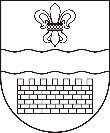 DAUGAVPILS PILSĒTAS PAŠVALDĪBADAUGAVPILS PILSĒTAS IZGLĪTĪBAS PĀRVALDEReģ. Nr. 90009737220, Saules iela 7, Daugavpils, LV-5401, tālr. 65421623 e-pasts: izglitiba@ip.daugavpils.lv, www.izglitiba.daugavpils.lv Daugavpilī                                                 UZAICINĀJUMSiesniegt piedāvājumu Pasūtītājs:Daugavpils pilsētas Izglītības pārvaldeSaules ielā 7, Daugavpilī, LV-5401tālruņi: 65421623; 65407423;65424600e-pasts: biruta.visnevska@ip.daugavpils.lvMājas lapa: www.izglitiba.daugavpils.lvKontaktpersona: Nadežda Berjoza - 26383128Iepirkuma identifikācijas Nr.DPIP2022/55N„Krēslu piegāde Daugavpils Zinātņu vidusskolas vajadzībām”1. Iepirkuma priekšmeta apraksts:Saliekamo konferenču krēslu piegāde Daugavpils Zinātņu vidusskolas vajadzībām, saskaņā ar Tehnisko specifikāciju (2.pielikums).2. Piedāvājumu var iesniegt: pa pastu, elektroniski vai personīgi Saules ielā 7, Daugavpilī, līdz 2022.gada 29.septembrim plkst.11:00.3. Paredzamā līguma izpildes termiņš: 3 (trīs) mēneši4. Piedāvājumā jāiekļauj:pretendenta rakstisks pieteikumu par dalību iepirkuma  procedūrā, kas sniedz īsas ziņas par pretendentu (pretendenta nosaukums, juridiskā adrese, reģistrācijas Nr., kontaktpersonas vārds, uzvārds, tālrunis, fakss, e-pasts) – 1.pielikums;tehniskais - finanšu  piedāvājums, cena jānorāda euro bez PVN 21%. Cenā jāiekļauj visas izmaksas – 2.pielikums.Ar lēmumu var iepazīties mājas lapā: www.izglitiba.daugavpils.lv.;www.daugavpils.lvIepirkuma komisijas priekšsēdētāja                                                                K.Galvāne                                                                                                                       1.pielikumsUzaicinājumam „Krēslu piegāde Daugavpils Zinātņu vidusskolas vajadzībām”                                                                                                             id. Nr.DPIP2022/55N      PIETEIKUMSDaugavpilīKomersants___________________________________________________________________________                                                                   (nosaukums)Reģistrācijas Nr. _____________________________________________________________Juridiskā adrese ___________________________________________________________________________Nodokļu maksātāja (PVN) reģistrācijas Nr. ________________________________________tālr.,fakss___________________________ e-pasts__________________________________Kontaktpersonas amats, vārds, uzvārds, tālr.___________________________________________________________________________Bankas rekvizīti ______________________________________________________________________________________________________________________________________________________tā direktora (vadītāja, valdes priekšsēdētāja, valdes locekļa) ar paraksta tiesībām (vārds, uzvārds) personā, ar šī pieteikuma iesniegšanu:Piesakās piedalīties iepirkumā “Krēslu piegāde Daugavpils Zinātņu vidusskolas vajadzībām”, identifikācijas numurs DPIP 2022/55N, piekrīt visiem iepirkuma nosacījumiem un garantē iepirkuma un normatīvo aktu prasību izpildi. Iepirkuma noteikumi ir skaidri un saprotami.________________________________(uzņēmuma nosaukums)apliecina, ka:visa sniegtā informācija ir pilnīga un patiesa;nekādā veidā nav ieinteresēts nevienā citā piedāvājumā, kas iesniegts šajā iepirkumā;nav tādu apstākļu, kuri liegtu tiesības piedalīties iepirkumā un izpildīt izvirzītās prasības.                                                                                                                  2.pielikumsUzaicinājumam „Krēslu piegāde Daugavpils Zinātņu vidusskolas vajadzībām”                                                                                                                    id. Nr.DPIP2022/55N    Tehniskā specifikācija – Pretendenta finanšu piedāvājums„ Krēslu piegāde Daugavpils Zinātņu vidusskolas vajadzībām”*Pretendenta piedāvātā cena ietver visus nodokļus un papildu izmaksas, tajā skaitā piegādes izmaksas.23.09.2022. Nr.DPIP2022/55NVārds, uzvārds,  amatsParaksts, DatumsPretendenta nosaukumsReģistrācijas numurs Juridiskā adreseTālrunisE-pasta adresePreces aprakstsPreces aprakstsPretendenta piedāvājums(piedāvājuma apraksts)NosaukumsSaliekams konferenču krēsls ar lakotu tērauda kāju rāmi un platu sēdekli. Krēslam ir biezi polsterēta atzveltne un sēdeklis.Preces attēls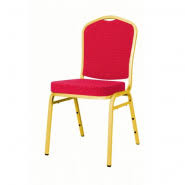 Izmēriplatums 43,5 - 44,5cm, dziļums 40cm, augstums 46cmStatīvstērauda rāmis 19x19x1,0mm vai 20x20x1,2 mm; krāsa: gaiši-gaiši brūns vai zeltsPreces aprakstssēdeklis ir izgatavots no noturīga porolona 5,5-6,0 cm biezs;auduma; krāsa - bordoSvars6,28-6,5kg.Skaits 160 gab.Vienas vienības cena EUR bez PVN:Vienas vienības cena EUR bez PVN:Cena kopā EUR bez PVN:Cena kopā EUR bez PVN:Vārds, uzvārds, amatsParakstsDatums